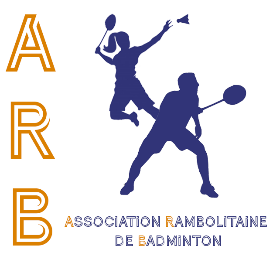 AUTORISATION PARENTALE DE SORTIEJe soussigné(e) ……………………………………………………………………………………………….. ,père - mère - tuteur légal (1)  de ………………………………………………………………………,l’autorise – ne l’autorise pas (1) à quitter seul le gymnase où a lieu la séance de badminton.Fait à ……………………, le ………………………Signature(1) rayer la ou les mention(s) inutile(s)